LB Weekly Timetable   Week Commencing 22.4.24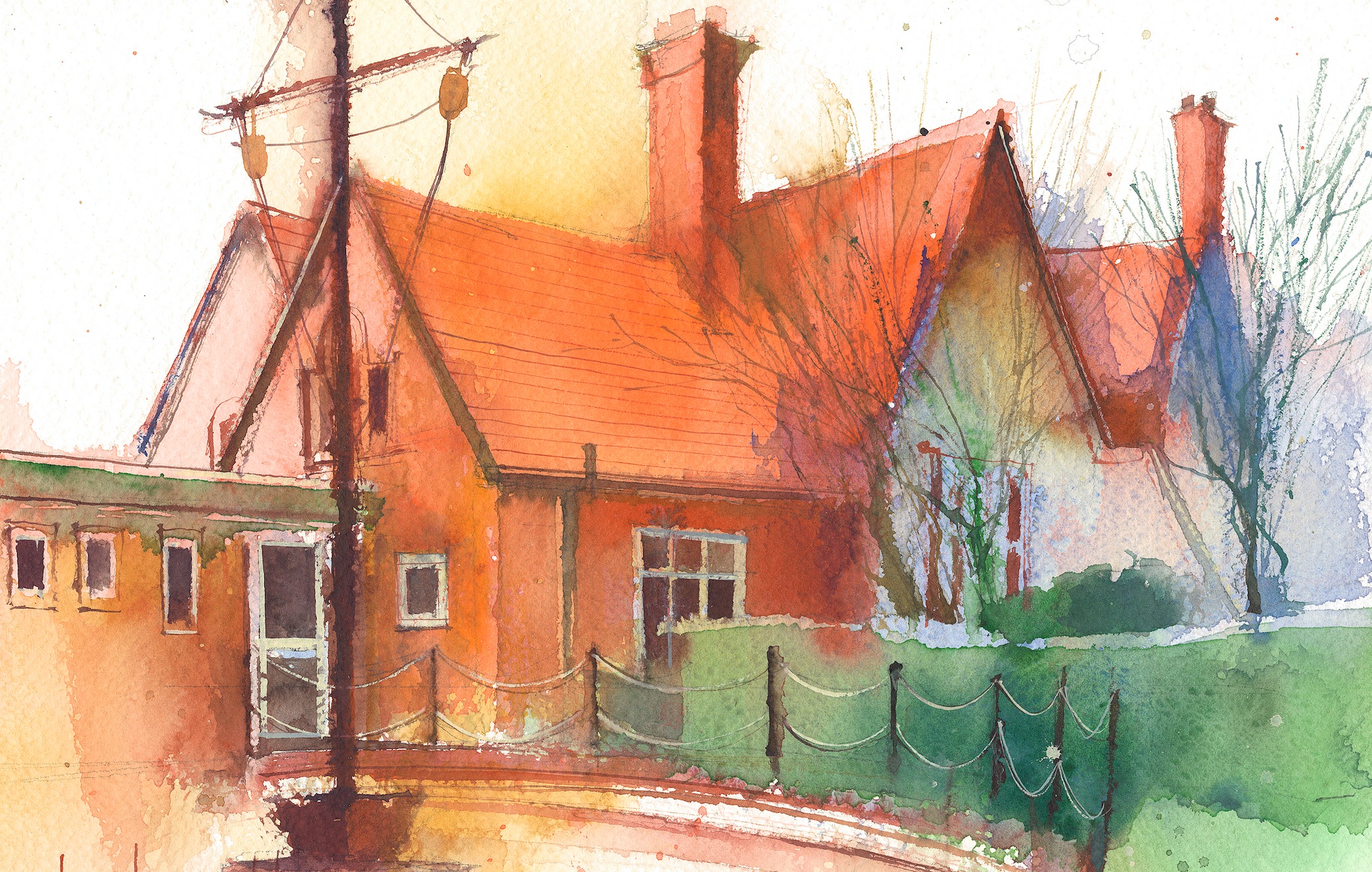 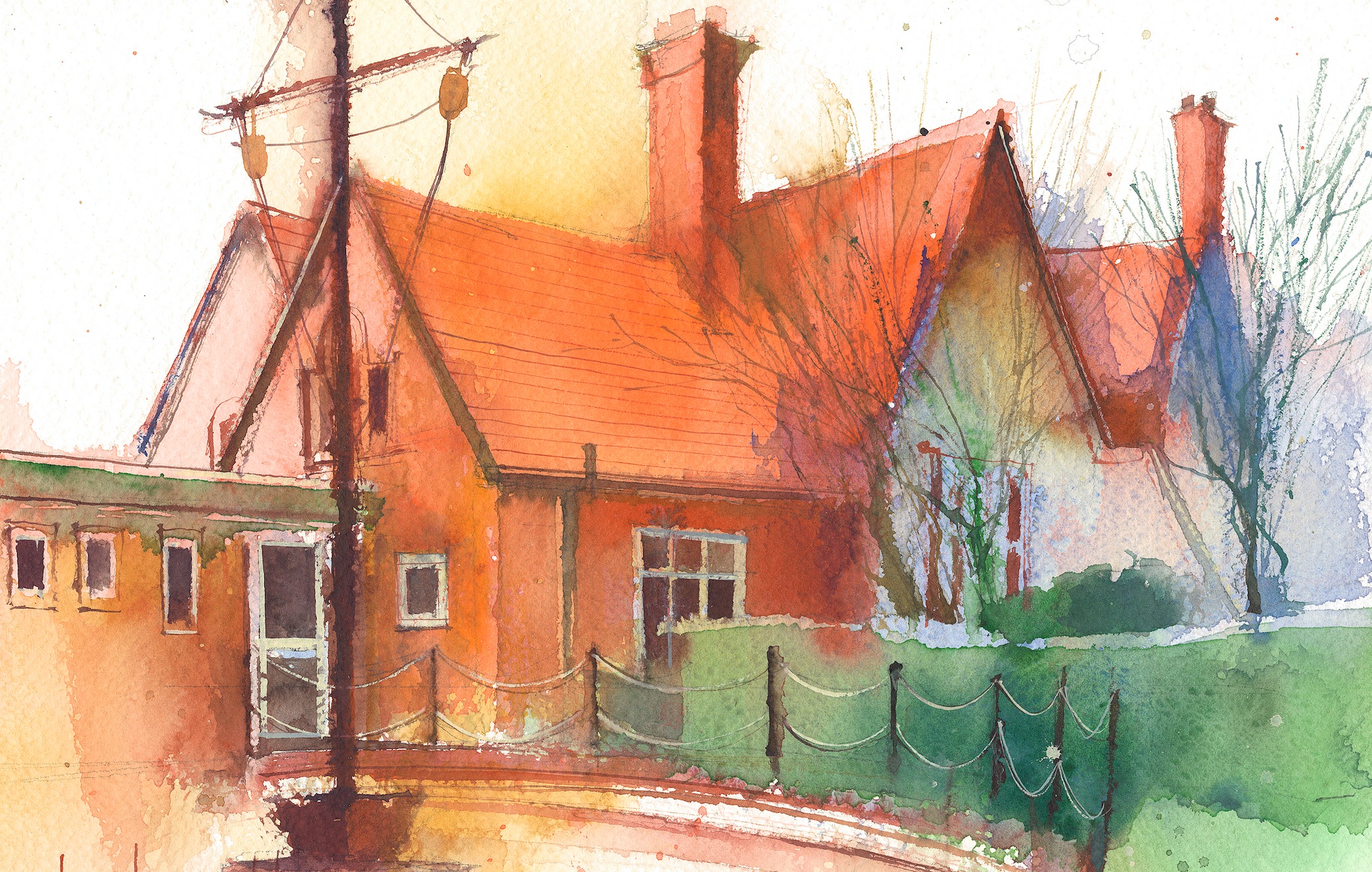 This timetable is available in the event that a Year 6 pupil is required to self-isolate at home, but the cohort remains open to other pupils.Please visit the Year 6 Remote Learning Page on the school website to access any downloadable resources and activity sheets.Session 1: 09:00-10:30Session 2:  10:45 – 12:15Session 3: 13:15 – 15:30 (Incorporating 15-minute break)Additional TasksMonday22.4.24Roman Trip to ChesterRoman Trip to ChesterHistory Roman Trip to ChesterTuesday23.4.24Power of ReadingBy the end of this lesson your child should be able to: Collaborate with a group to create a poem about a characters experience.Use powerful adjectives to create strong imagery.Edit for effect. MusicBy the end of this lesson your child should be able to:Delivered by a music teacher.Assembly practiceWednesday24.4.24Power of readingBy the end of this lesson your child should be able to:Collaborate with a group to create a poem about a characters experience.Use powerful adjectives to create strong imagery.Edit for effect.MathsBy the end of this lesson your child should be able to: Know how to divide 1 digit numbers by 10.Assembly practice